NAPOMENA : Škola zadržava pravo izmjene jelovnika u slučaju nemogućnosti osiguranja predviđenih namirnica.NAPOMENA : Škola zadržava pravo izmjene jelovnika u slučaju nemogućnosti osiguranja predviđenih namirnica.OŠ TITUŠA BREZOVAČKOG,  ŠPANSKO 1       Zagreb,  31.05.2023.OŠ TITUŠA BREZOVAČKOG,  ŠPANSKO 1       Zagreb,  31.05.2023.OŠ TITUŠA BREZOVAČKOG,  ŠPANSKO 1       Zagreb,  31.05.2023.OŠ TITUŠA BREZOVAČKOG,  ŠPANSKO 1       Zagreb,  31.05.2023.OŠ TITUŠA BREZOVAČKOG,  ŠPANSKO 1       Zagreb,  31.05.2023.OŠ TITUŠA BREZOVAČKOG,  ŠPANSKO 1       Zagreb,  31.05.2023.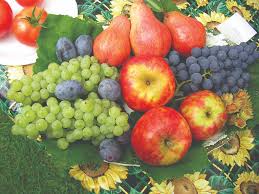 DanDanDamMliječni  obrokMliječni  obrokMliječni  obrokRučakRučakRučakUžinaUžinaUžinaUžinaMliječni obrokPonedjeljakPonedjeljak5.06.2023.Pecivo, maslac,šunka,sir, kiseli krastavac,čaj, voćePecivo, maslac,šunka,sir, kiseli krastavac,čaj, voćePecivo, maslac,šunka,sir, kiseli krastavac,čaj, voćeTjestenina bolonjez, parmezan, zelena salata, ribana mrkvaTjestenina bolonjez, parmezan, zelena salata, ribana mrkvaTjestenina bolonjez, parmezan, zelena salata, ribana mrkvaTjestenina bolonjez, parmezan, zelena salata, ribana mrkvaVoćni jogurtVoćni jogurtVoćni jogurtPecivo, maslac,šunka,sir, kiseli krastavac,čaj, voćePecivo, maslac,šunka,sir, kiseli krastavac,čaj, voćePonedjeljakPonedjeljak5.06.2023.UtorakUtorak6.06.2023.Pecivo,maslac , marmelada, jedan zapečeni štrukla, mlijekoPecivo,maslac , marmelada, jedan zapečeni štrukla, mlijekoPecivo,maslac , marmelada, jedan zapečeni štrukla, mlijekoVarivo od mahuna sa svježim mesom, razne vrste kruhaVarivo od mahuna sa svježim mesom, razne vrste kruhaVarivo od mahuna sa svježim mesom, razne vrste kruhaVarivo od mahuna sa svježim mesom, razne vrste kruha     Kolač     Kolač     KolačPecivo,maslac , marmelada, jedan zapečeni štrukla, mlijekoPecivo,maslac , marmelada, jedan zapečeni štrukla, mlijekoUtorakUtorak6.06.2023.SrijedaSrijeda7.06.2023.Pizza, sok, voćePizza, sok, voćePizza, sok, voćePohani pileći file, rizi bizi,salata od svježeg kupusa i kukuruzaPohani pileći file, rizi bizi,salata od svježeg kupusa i kukuruzaPohani pileći file, rizi bizi,salata od svježeg kupusa i kukuruzaPohani pileći file, rizi bizi,salata od svježeg kupusa i kukuruzaKolačŠtrudla s jabukamaKolačŠtrudla s jabukamaKolačŠtrudla s jabukamaPizza, sok, voćePizza, sok, voćeČetvrtakČetvrtak8.6.2023.TIJELOVOTIJELOVOTIJELOVOTIJELOVOTIJELOVOTIJELOVOTIJELOVOTIJELOVOTIJELOVOTIJELOVOTIJELOVOTIJELOVOPetakPetak9.6.2023.Sportski danSportski danSportski danDanDatumDoručakRučakUžinaUžina međusmjenaPonedjeljakPonedjeljakUtorakUtorakSrijedaČetvrtakPetak